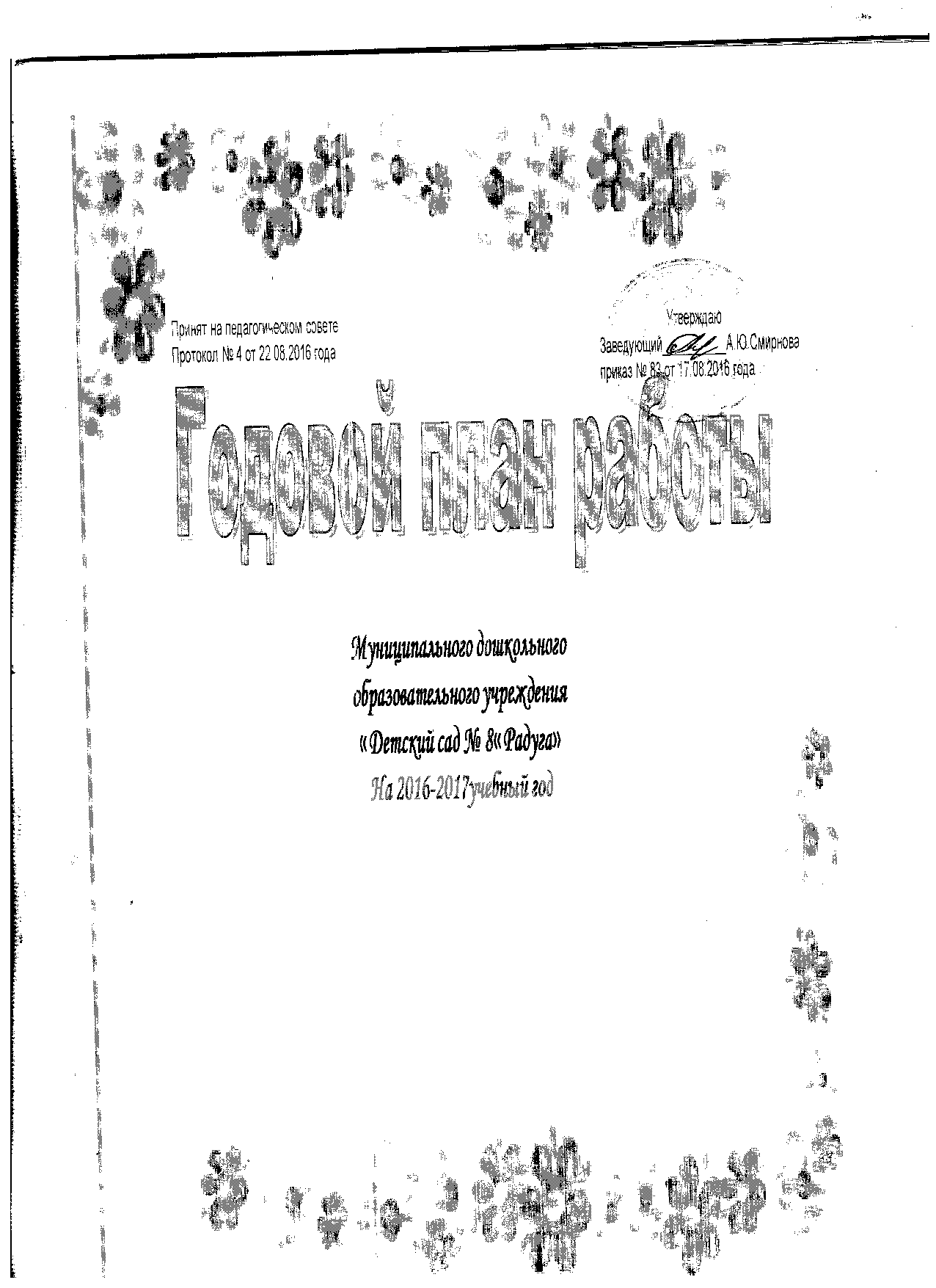 1. Цель  и  задачи  воспитательно-образовательнойработы  на  2016-2017  учебный  годЦель:  обеспечение полноценного, разностороннего развития каждого ребенка, формирование у него базового доверия к миру и универсальных, в том числе, творческих способностей до уровня, соответствующего возрастной специфике и требованиям современного общества; создание равных условий для развития детей, имеющих разные возможности.Основные  задачи  реализации  цели:1.Формировать связную речь дошкольников посредством использования моделирования при обучении детей рассказыванию.2. Систематизировать работу по реализации образовательной области «Речевое развитие» в процессе ознакомления детей дошкольного возраста с правилами дорожного движения.3. Продолжать  укреплять  и  обогащать социальное партнерство  ДОУ  новыми  формами  и  содержанием  сотрудничества с родителями  в  процессе  приобщения  детей к русской народной культуре.  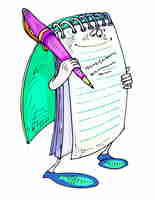 2.  Система  мероприятий  по  реализациицелей  и  задач2.1  Программно-методическое  обеспечениевоспитательно-образовательного  процесса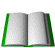 2.2. Педагогические  советы3.3.  КонсультацииСеминары,  семинары – практикумыОткрытые  просмотры3.6.   Смотры,  конкурсыВыставки3.7.  Организация  методических  выставок4.  Контроль  и  руководствоФронтальный  контрольТематический  контроль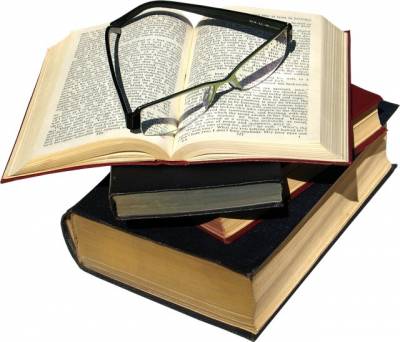 4.3.Оперативный  контрольСравнительный  контроль5.  Организационно-управленческая  работа5.1. Инструктивно-методические  совещания5.2.Производственные  совещания6.  Взаимодействие  с  семьей6.1.  Родительские  собрания.6.2.  КонсультацииПодготовительная  к  школе  группа 6.3. Дни  открытых  дверей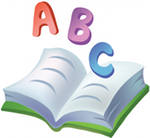 7. Административно-хозяйственная  деятельность7.1   Создание  предметно-развивающей  среды7.2    Приобретение  инвентаря,  пособий,  оргтехники.7.3 График  административно-хозяйственного  контроля(обслуживающий  персонал,  административная  группа)7.4. Проведение  ремонтных  работ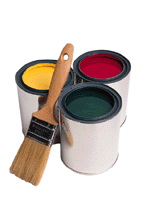 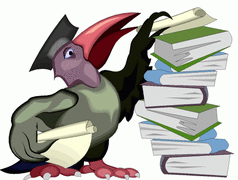  План  летне-оздоровительной  работыМДОУ «Детский сад № 8  «РАДУГА»на период с 1 июня   по  31  августа 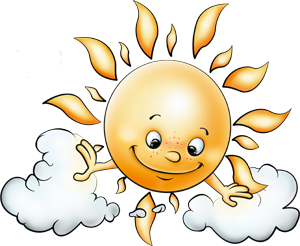 ПЛАН РАБОТЫ С ДЕТЬМИРабота с детьмиФизкультурно-оздоровительная работаВоспитательно-образовательная работаРабота с кадрами8.4 План  работы  со  школой                                                               План  работыМуниципального  дошкольного  образовательного  учреждения  «Детский  сад  № 8   «Радуга»  с  Муниципальным  общеобразовательным  учреждением  «Тоншаевская средняя школа»  на  2016-2017 учебный  годЦель:реализация единой линии общего развития ребенка, т.е. духовного, психического и физического на этапах дошкольного и школьного детства.Методическая работаРабота с родителямиРабота с детьми подготовительной группы и школьниками первых классов8.5    Планвзаимодействия  с родителямиНеделя театра  с 28 марта по 1 апреля 2017 года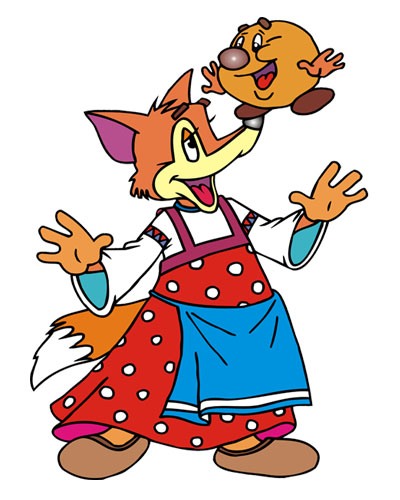 Цели проведения Недели театра:Нравственное воспитание детей дошкольного возраста, формирование у них культурных ценностей, развитие интеллектуальных и личностных качеств детей;Задачи Недели театра:Вызвать у детей интерес к театральной деятельности. Дать детям представление о театре Способствовать созданию у детей радостного настроения, развивать воображение и способности к творчеству Укрепление культурных связей между педагогами и семьями воспитанников, интереса к театру и театрализованной деятельности, событиям культурной жизни города; Выявление и поддержка талантливых педагогов; Организация в детском саду  условий для театрализованных игр, развития у детей интереса к посещению профессиональных театров.В рамках недели театра в каждой возрастной группе разрабатывается план работы  Недели  театра, который включает различные виды  деятельности  по данной тематикеС целью оказания помощи педагогическому коллективу планируется проведение консультаций для воспитателей:«Организация недели театра в каждой возрастной группе. «Театр и дети»Выставка  литературы  в методическом кабинете по данной теме.Оформление  театральных уголков.Взаимодействие с родителями:Оформление папки- передвижки «Театр и дети» Участие в подготовке костюмов, атрибутов, декораций к празднику. Самостоятельное посещение театра.Беседы с родителями на тему: - «Значение посещения театра для маленького ребенка»- «Семейные посещения театров» и др.8.8 План  экскурсий,  походов8.9. ПЛАН РАБОТЫ ПО ПРОФИЛАКТИКЕДОРОЖНО-ТРАНСПОРТНОГО ТРАВМАТИЗМА на 2016-2017 учебный год   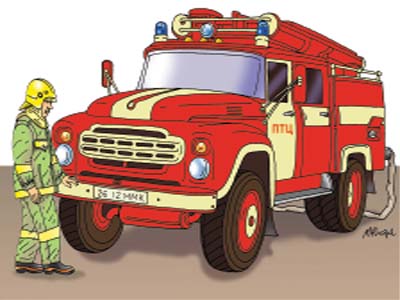 8.10. ПЛАН РАБОТЫ ПО ПРОФИЛАКТИКЕпожарной безопасности на 2016-2017 учебный год  Названиереализуемых  программВидыпрограммСрокреализацииВозрастная  группаОсновная образовательная программа «От рождения до школы» под редакцией Н.Е. Вераксы, Т.С. Комаровой, М.А. Васильевой 2016 годКомплексная5 летРазновозрастная      « Мой родной дом» Э.Л.КостинаПарциальнаяРазновозрастная№№п/пТематикаОтветственныеСроки1.Установочный.  Традиционный.«Готовность  дошкольного  учрежденияк  новому  учебному  году»Организация  учебно-воспитательного  процесса  и  создание  условий  для  работы  с  детьми  на  новый  учебный  год.Основные  задачи  годового  плана,  формы  их  реализации.Решение  педсовета,  его  обсуждение,  дополнения,  утверждение.Смирнова А.Ю.Теркина Н.Ю.Конец  августа  начало  сентября2.«Обучение детей рассказыванию как условие успешной социализации ребенка-дошкольника» Тематический.  Традиционный с элементами деловой игры1. Состояние воспитательно-образовательной работы по обучению детей рассказыванию.2. Деловая игра «Повышение компетенции педагогов».3. Итоги тематического контроля «Состояние игровой деятельности детей разных возрастных групп» 4.Итоги смотра-конкурса «Предметно-развивающая среда для развития речи детей».5.Решение  педсовета,  его  обсуждение,  дополнения,  утверждение..Смирнова А.Ю.Теркина Н.Ю.Ноябрь3.«Реализация образовательной области «Речевое развитие» в процессе ознакомления детей с правилами дорожного движения.1.Фото-презентация по оформлению группы на тему «Правила дорожного движения» младшие группы2.Презентация проектов  «Откуда появилась дорога» средняя группа«Из истории светофора» старшая группа«Мой самый любимый дорожный знак» подготовительная группа3.Игра в форме мозгового штурма «Повышение уровня знаний педагогов по дорожной грамоте4.Тематический контроль «Интеграция образовательных областей речевое и социально-личностное развитие»5.Итоги смотра-конкурса уголков по правилам дорожного движения.6.Решение  педсовета,  его  обсуждение,  дополнения,  утверждение.Смирнова А.Ю.Дмитриева Л.И.Январь4.«Нравственное воспитание дошкольников в процессе приобщения  к русской народной культуре»1.Социальное партнерство ДОУ и семьи в процессе приобщения детей к русской народной культуре»2. Выступление  из опыта работы: «Приобщение детей к русской народной культуре в процессе музыкально – театрализованных представлений» 3.Слайд-шоу  «Традиции и обычаи в семье и детском саду»4.  Итоги  тематического  контроля.5. Решение  педсовета,  его  обсуждение,  дополнения,  утверждение.Смирнова А.Ю.Теркина Н.Ю..Апрель5.ИтоговыйТрадиционныйПодведение  итогов  деятельностисотрудников  за  прошедший  учебный  год.Результаты  образовательного  процесса  заистекший  год.Отчет  о  хозяйственно-  финансовойдеятельности  в  ДОУ.Определение  основных  направленийдеятельности  ДОУ на  новый  учебный  год.Утверждение  плана  летнего  оздоровительного  периода.Решение  педсовета,  его  обсуждение,дополнение,  принятие.Смирнова А.Ю.Дмитриева Л.И.Май№№  п/пНазваниеСрокиОтветственные1.«Развитие сюжетно-ролевой игры в дошкольном возрасте, проблемы организации игровой деятельности в современном детском саду»ОктябрьТеркина Н.Ю.2.«Роль воспитателя в организации и проведении игр по ПДД» ОктябрьТеркина Н.Ю.3.«Воспитание духовности через приобщение дошкольников к традиционной праздничной культуре русского народа»МартДмитриева Л.И.№№  п/пНазваниеСрокиОтветственные1.Изготовление атрибутов к сказкам.ОктябрьТеркина Н.Ю.2.Семинар «Технология речевого развития»ДекабрьДмитриева Л.И.№№  п/пНазваниеСрокиОтветственные1.Сюжетно-ролевая игра «Детский сад»ОктябрьТеркина Н.Ю.2.Интегрированное занятие по развитию речи и формированию целостной картины мира. Ознакомление с правилами дорожного движенияТема: «Знакомство с улицей»ЯнварьДмитриева Л.И.3.Знакомство с родным краем.МартТеркина Н.Ю.4.Русский костюмМартДмитриева Л.И.5.«В гости к хозяюшке» (ознакомление с русскими народными традициями, поверьями и фольклором)
АпрельТеркина Н.Ю.№№  п/пНазваниеСрокиОтветственные1.Готовность  групп  к  новому  учебному году.Визитная карточка группы.СентябрьВоспитатели2.Смотр-конкурс «Предметно-развивающая среда для развития речи детей».НоябрьВоспитатели3.Смотр-конкурс уголков по правилам дорожного движения.ДекабрьВоспитатели5.Смотр- конкурс произведений народно-прикладного творчества местных мастеров (членов семьи и самих детей: вышивки, кружева, дорожки, полотенца, картины, матрешки, пасхальные композиции, тряпичные куклы, творческие работы по рисованию, лепке, аппликации, ручному труду) АпрельВоспитателиКонкурс чтецов детей старших  и подготовительных групп «Имен героев никогда мы не забудем!» Май Воспитатели№№  п/пНазваниеСрокиОтветственные1.Фотовыставка «Играем всей семьей».НоябрьВоспитатели2.«Золотые руки мамы»февральВоспитатели№№  п/пНазваниеСрокиОтветственные1.Выставка новинок методической литературыСентябрьТеркина Н.Ю.2.Выставка наглядной агитации  по оформлению сюжетно-ролевых игр»НоябрьТеркина Н.Ю.3.Методическая  литература  и  дидактические  пособия  на  тему: «Речевое развитие ребенка», «Ознакомление детей с ПДД».ФевральДмитриева Л.И.№№п/пТемыконтроля2016 – 2017  учебный  год2016 – 2017  учебный  год2016 – 2017  учебный  год2016 – 2017  учебный  год2016 – 2017  учебный  год2016 – 2017  учебный  год2016 – 2017  учебный  год2016 – 2017  учебный  год2016 – 2017  учебный  год№№п/пТемыконтроля09101112123451.Старшая группа +1.Первая  младшая +№№п/пТемыконтроля2016– 2017 учебный  год2016– 2017 учебный  год2016– 2017 учебный  год2016– 2017 учебный  год2016– 2017 учебный  год2016– 2017 учебный  год2016– 2017 учебный  год2016– 2017 учебный  год2016– 2017 учебный  год№№п/пТемыконтроля09101112123451.«Состояние игровой деятельности детей разных возрастных групп» ++2.«Интеграция образовательных областей речевое и социально-личностное развитие»++№№п/пТемы  контроля2016 – 2017  учебный  год2016 – 2017  учебный  год2016 – 2017  учебный  год2016 – 2017  учебный  год2016 – 2017  учебный  год2016 – 2017  учебный  год2016 – 2017  учебный  год2016 – 2017  учебный  год2016 – 2017  учебный  год№№п/пТемы  контроля09101112123451.Подготовка воспитателя к занятиям++2.Организация  двигательного  режима  в  ДОУ в  течение  дня.+++3.Организация  питания.++4.Игровая деятельность в течение дня+++5.Работа по изучению дошкольниками ПДД+++6.Сформированность   культурно-гигиенических  навыков.+++7.Организация прогулки+++8.Проведение закаливания+++9.Прием детей, индивидуальная работа с детьми.++10.Санитарное  состояние  групп.+++№№п/пТемы  контроля2016 – 2017  учебный  год2016 – 2017  учебный  год2016 – 2017  учебный  год2016 – 2017  учебный  год2016 – 2017  учебный  год2016 – 2017  учебный  год2016 – 2017  учебный  год2016 – 2017  учебный  год2016 – 2017  учебный  год№№п/пТемы  контроля09101112123451.Анализ  детской  заболеваемости.+++2.Выполнение  детодней  по  группе.+++№№п/пСодержаниеСрокиОтветственные1.Знакомство  с  инструктивными  и  методическими  материалами  Министерства  образования  РФ  и  РМЭ,  Управления  образования  администрации  Нижегородской областиПо  мерепоступленияТеркина Н.Ю.Дмитриева Л.И.2.Инструктажи:а)  вводный  инструктаж;б)  организация  охраны  жизни  и  здоровья  детей  дошкольного  возраста  в  детском  саду;в)  работа  по  предупреждению  детского  дорожного  транспортного  травматизма;г)  организация  жизни  и  здоровья  детей  в  ДДУ  во  время  выхода  за  территорию  ДДУ;д)  о  предупреждении  отравления  детей  ядовитыми  растениями  и  грибами;е)  ознакомление  с  должностными  инструкциями;ж)  по  охране  труда  и  технике  безопасности;з)  по  пожарной  безопасности;и) инструктаж  по  технике  безопасности (праздник  елки),  подготовка  к  утренникам.Припоступлении  на  работу1  разв  квартал1 разв  квартал1  разв  кварталразв  кварталСентябрьОктябрь –АпрельОктябрь –АпрельДекабрьСмирнова А.Ю.Теркина Н.Ю.Дмитриева Л.И.3.Оказание  первой  медицинской  помощи  детям  в  летний  период.МайСмирнова А.Ю.№№п/пСодержаниеСрокиОтветственные1.Охрана  труда  в  ДОУ. Правила внутреннего трудового распорядка.  Проведение месячника безопасности детей.СентябрьСмирнова А.Ю.2.Охрана труда и техники безопасности.Типовые правила пожарной безопасности, профилактические мероприятия.Проработка плана эвакуации.НоябрьТеркина Н.Ю.3.Организация питания в детском саду.Выполнение санэпидрежима в ДОУ.ДекабрьДмитриева Л.И.4.Противопожарная  безопасность  в  ДОУ.Утверждение плана отпусков.МартСмирнова А.Ю.№№п/пТемы собранийСроки1.«Безопасная дорога детства»Сентябрь2.«Посиделки. Традиции русского народа» Приобщение детей к истокам народного искусства»Декабрь3.«Игра как важнейшее средство воспитательно-образовательной работы с детьми в саду и семье»Март4.«Готовимся к школе. Развиваем речь» Результаты нашего сотрудничестваМай№№п/пТемы  консультацийСроки1.«Безопасность детей в наших руках»Сентябрь2.«Как привить ребенку дисциплину (рекомендации родителям по воспитанию современных детей)»Октябрь3.«Здоровье всему голова»Ноябрь4.«Сюжетно-ролевая игра в жизни дошкольников»Декабрь5.«Влияние мультфильмов и книг на духовно-нравственное развитие детей»Январь6.«Словарная работа – одна из важнейших задач развития речи детей»Март7.«Приобщение детей к народным традициям». «Обряды и обычаи русской культуры. Наречение имени»Апрель8.«Нам пора в школу»Май№№п/пСодержание  мероприятияСрокиОтветственные1.День  знаний – совместный  праздник  с  родителями.  Экскурсия  по  детскому  саду.1  сентябряЗаведующийВоспитатели2.Проведение  традиционных  праздников:- «День  знаний»;- «Здравствуй,  осень!»;- «Новогодние  встречи»;- «День  защитников  Отечества»;- «8 Марта – мамин  день»;-  День  Победы;- Выпускной  бал;- «День  защиты  детей»Сентябрь - МайЗаведующийВоспитатели3.День  открытых  дверей  для  школьных  учителей  и  родителей: «Дошкольник-школьник, этапы преемственности»МартЗаведующийВоспитатели4.Родительский клуб «Собеседник» открытые  мероприятия  в детском саду с  участием  родителей.В  течениегодаЗаведующийВоспитатели5.День  открытых  дверей  для  родителей  будущих  воспитанников.  Экскурсия  по  детскому  саду.ИюньАвгустЗаведующийВоспитатели№МероприятияСрокиОтветственный1.Обновление  игровых площадокна территории ДОУв течение годаЗаведующий хозяйством,воспитатели2.Покраска и обновление оборудования на  участках ДОУв течение годаЗаведующий хозяйством,3.Оформление  физкультурного  залаСентябрьВоспитатели4.Обновление информационных стендов в коридорах и группах ДОУОктябрьВоспитатели5.Оформление информационного стенда «Охрана труда в ДОУ», «Права ребенка»ОктябрьЗаведующий,воспитатели7.Пополнение методического кабинета, групп дидактическим материалом.ЯнварьВоспитатели8.Пошив костюмов и изготовление атрибутов для театрализованных и сюжетно-ролевых игр дошкольниковВ течение годаВоспитатели№№п/пСодержание  мероприятияСрокиОтветственные1.Замена  стекол в оконных блоках2016-2017Соколова Н.В.2.Приобретение  мебели .2016-2017Соколова Н.В.3.Приобретение  посуды.2016-2017Соколова Н.В.4.Приобретение  мягкого  инвентаря.2016-2017Соколова Н.В.5.Приобретение линолеума2016-2017Соколова Н.В.6.Приобретение моющих средств1 раз в кварталСоколова Н.В.№№п/пСодержание  мероприятияСрокиОтветственные1.Приобретение  технологического  оборудования.В  течениегодаСоколова Н.В.2.Приобретение  моющих  средств.ЕжеквартальноСоколова Н.В.3.Приобретение  мягкого  инвентаря.В  течениегодаСоколова Н.В.4.Приобретение  наглядных  пособий.В  течениегодаСоколова Н.В.5.Приобретение  медикаментов.В  течениегодаФельдшер ФАПа6.Приобретение  мебели.В  течениегодаСоколова Н.В.7.Ремонт  здания  и  сооружения.В  течениегодаСоколова Н.В.8Промывка,  опрессовка  отопительной.  системыМайСоколова Н.В.9.Ремонт  технологического  оборудования.В  течениегодаСоколова Н.В.10.Благоустройство  территории.В  течениегодаСоколова Н.В.№№п/пСодержание  мероприятияСроки1.Косметический  ремонт  моечных, коридора,  групповых  комнат.2016-20173.Замена  линолеума  в  групповых    комнатах2016-20174.Замена пола в игровой комнате2016-20175.Ремонт  и  обновление  построек  на  групповых  участках.2016-20176.Ремонт теплотрассы2016-2017№МероприятияМероприятияСрокиОтветственныеПрофилактическая  работаПрофилактическая  работаПрофилактическая  работаПрофилактическая  работаПрофилактическая  работа1.Максимальное  пребывание  детей  на  воздухе,  обеспечение  достаточной  двигательной  активностиМаксимальное  пребывание  детей  на  воздухе,  обеспечение  достаточной  двигательной  активностиПостоянноВоспитатели, Фельдшер ФАПа2.Проведение  утренней  гимнастики,  физкультурных  занятий  на  воздухе  с  соблюдением  интенсивных  физических  нагрузок.Проведение  утренней  гимнастики,  физкультурных  занятий  на  воздухе  с  соблюдением  интенсивных  физических  нагрузок.В  течение  летаВоспитатели 3.Соблюдение  режима  дня  с  переходом  на  летний  периодСоблюдение  режима  дня  с  переходом  на  летний  периодВ  течение  летаВоспитатели4.Проведение  прогулок  по  маршрутам  /на  луг,  речку,  поле/Проведение  прогулок  по  маршрутам  /на  луг,  речку,  поле/2  раза  в  месяцВоспитатели5.Организация  летних  спортивных мероприятийОрганизация  летних  спортивных мероприятийВ  течение  летаВоспитатели6.Проведение  с  детьми  закаливающих  процедур  /в  зависимости  от  возраста  детей:  воздушные  ванны,  полоскание  горла,  водные  процедуры/Проведение  с  детьми  закаливающих  процедур  /в  зависимости  от  возраста  детей:  воздушные  ванны,  полоскание  горла,  водные  процедуры/В  течение  летаВоспитатели 7.Беседы  с  детьми  о  ядовитых  растениях,  грибахБеседы  с  детьми  о  ядовитых  растениях,  грибахИюньВоспитателиПлан  взаимодействия  с  родителями  воспитанниковПлан  взаимодействия  с  родителями  воспитанниковПлан  взаимодействия  с  родителями  воспитанниковПлан  взаимодействия  с  родителями  воспитанниковПлан  взаимодействия  с  родителями  воспитанников1.Консультации для  родителей  на  темы:  - «Это интересно»:- «Семейная страничка здоровья»,- «Выходной день в семье»,- «Внимание, светофор!»,- «Безопасность детей»,- «Профилактика солнечного теплового удара»,- «Профилактика кишечных инфекций»- «Организация закаливающих процедур» Консультации  специалистов.Консультации для  родителей  на  темы:  - «Это интересно»:- «Семейная страничка здоровья»,- «Выходной день в семье»,- «Внимание, светофор!»,- «Безопасность детей»,- «Профилактика солнечного теплового удара»,- «Профилактика кишечных инфекций»- «Организация закаливающих процедур» Консультации  специалистов.В  течение  лета  ВоспитателиФельдшер ФАПа 2.Информационно-рекламная  деятельность:Информационный  стенд  по  ОБЖ,  ЗОЖ; Информационный  стенд « Экспериментальная  деятельность  с  детьми  в  летний  период  в  домашних  условиях». Информационный  стенд  по  вопросам  родителей.Папки-передвижки  на  группах.Информационно-рекламная  деятельность:Информационный  стенд  по  ОБЖ,  ЗОЖ; Информационный  стенд « Экспериментальная  деятельность  с  детьми  в  летний  период  в  домашних  условиях». Информационный  стенд  по  вопросам  родителей.Папки-передвижки  на  группах.В  течение  летавоспитатели3.Совместные  мероприятия:  Привлечение  родителей  к  организации  и  проведению  совместных  досугов.Проведение  совместных  спортивных  мероприятий.Организация    выставок,  конкурсов  в  детском  саду.Совместные  мероприятия:  Привлечение  родителей  к  организации  и  проведению  совместных  досугов.Проведение  совместных  спортивных  мероприятий.Организация    выставок,  конкурсов  в  детском  саду.В  течение  летавоспитатели4.Сотрудничество  с  родителями  во  время  адаптации:    Анкетирование  родителей.Просветительская  работа (памятки,  рекомендации).Индивидуальные  консультации  по  проблемам  адаптации.Сотрудничество  с  родителями  во  время  адаптации:    Анкетирование  родителей.Просветительская  работа (памятки,  рекомендации).Индивидуальные  консультации  по  проблемам  адаптации.В  течение  летавоспитателиПлан  организационно – методической  работыПлан  организационно – методической  работыПлан  организационно – методической  работыПлан  организационно – методической  работыПлан  организационно – методической  работы1.Производственное  совещание: «Организация  жизни  и  здоровья  детей  ДОУ  в  летний  период».  Производственное  совещание: «Организация  жизни  и  здоровья  детей  ДОУ  в  летний  период».  ИюньЗаведующийФельдшер ФАПа2.Контроль:*  организация  питания;*  организация  двигательного  режима  в  течение дня;*  питьевой  режим;*  проведение  закаливания.*  санитарное  состояние  групп,  участков;*  прогулки;*  физкультурно-оздоровительные  досуги.Контроль:*  организация  питания;*  организация  двигательного  режима  в  течение дня;*  питьевой  режим;*  проведение  закаливания.*  санитарное  состояние  групп,  участков;*  прогулки;*  физкультурно-оздоровительные  досуги.В  течение  летаФельдшер ФАПа3.Проведение  инструктажей:* организация  летней  оздоровительной  работы;* обеспечение  безопасных  условий  пребывания  ребенка  в  ДОУ;* пожарная  безопасность;* безопасность  на  воде;* проведение  экскурсий,  поездок,  целевых  прогулок.Проведение  инструктажей:* организация  летней  оздоровительной  работы;* обеспечение  безопасных  условий  пребывания  ребенка  в  ДОУ;* пожарная  безопасность;* безопасность  на  воде;* проведение  экскурсий,  поездок,  целевых  прогулок.В  течение  летаЗаведующий 4.Работа  методического  кабинета:*  методические  разработки  праздников  и  развлечений;*  подготовка  выставок,  конкурсов,  соревнований;*  подбор  информационного  материала  для  родительского  уголка;*  изготовление  и  подбор  атрибутов,  костюмов;*  оформление  фотовыставки «Летнее  настроение».Работа  методического  кабинета:*  методические  разработки  праздников  и  развлечений;*  подготовка  выставок,  конкурсов,  соревнований;*  подбор  информационного  материала  для  родительского  уголка;*  изготовление  и  подбор  атрибутов,  костюмов;*  оформление  фотовыставки «Летнее  настроение».В  течение  летавоспитатели5.Консультации:* Планирование  и  организация  спортивных  игр  на  прогулке;*  Создание  эколого-развивающей  среды  на  участке;* «Все  мы  о  мире  узнаем»;Консультации:* Планирование  и  организация  спортивных  игр  на  прогулке;*  Создание  эколого-развивающей  среды  на  участке;* «Все  мы  о  мире  узнаем»;В  течение  летавоспитатели6.Круглый  стол: «Итоги  летней  оздоровительной  работы»Круглый  стол: «Итоги  летней  оздоровительной  работы»АвгустЗаведующийЛечебно-профилактическая  работаЛечебно-профилактическая  работаЛечебно-профилактическая  работаЛечебно-профилактическая  работаЛечебно-профилактическая  работа3.3.Проведение  профилактический  работы  в  летний  период  по  предупреждению  желудочно-кишечных  заболеваний  (беседы,  наглядность)ПостоянноФельдшер ФАПа4.4.Контроль  за  фильтром  детей, здоровых  в  карантинных  группах  (чесотка,  педикулез).ПостоянноФельдшер ФАПа5.5.Контроль  за  санитарно-гигиеническим состоянием  групп  и  пищеблока,  дезрежимом, проветриванием  групп.ПостоянноФельдшер ФАПа6.6.Контроль за  организацией  питьевого  режима  детей.ПостоянноФельдшер ФАПа7.7.Проведение  витаминизации  пищи.ПостоянноФельдшер ФАПа8.8.Систематически  проверять  привитие  культурно-гигиенических  навыковПостоянноФельдшер ФАПа9.9.Контроль  за  правильным  хранением  продуктов  на  складе  и  пищеблоке,  за  сроками  реализации  скоропортящихся  продуктов.ПостоянноФельдшер ФАПа10.10.Соблюдение   режима  проветривания.Постоянновоспитатели11.11.Беседы  с  детьми  об  опасных  ситуациях  в  играх,  о  причинах  травматизма.Постоянно  воспитатели12.12.Беседа  с  младшими  воспитателями,  поварами  о  соблюдении  личной  гигиены,  о  санитарном  режиме  и  ответственности.ИюньзаведующийФормыи методыработыСодержание12Обеспечение здорового образа жизниБеседы с детьми о здоровом образе жизни:—	июнь: 2-я неделя — неделя спорта и здоровья;—	июнь: 4-я неделя — пятница — «Наши спортсмены »;—	август: 4-я неделя, четверг — день чистоты.
Полоскание рта после каждого приема пищи и чистка
зубов ежедневно.Мытье ног водой температурой 35—36 °С ежедневноОрганизация питанияОрганизация питания по летнему 10-дневному меню: включение в него свежих овощей и фруктовОрганизация рационального режимаПереход на летний режим дня с 1 июня по 31 августа (прогулка — 4—б ч, сон — 3 ч, организация занятий на свежем воздухе).Создание комфортного режима для детей в адаптационный период.Определение оптимальной двигательной нагрузки на каждого ребенка с учетом возрастных и индивидуальных особенностейОрганизация двигательного режимаУтренняя гимнастика на воздухе.Гимнастика после сна.Занятия  по физической культуре на улице.Игры с мячами, обручами, скакалками, игры-прыгалки срезинкой.Подвижные игры на улице, игры на асфальте (классики),игры с бумажным змеем, эстафеты и аттракционы наулице.Катание на детских велосипедах, самокатах.Спортивные праздники и развлечения.Дозированная ходьба и бег на развитие выносливостина территории детского сада и вне ее.Походы в лес, на стадионЗакаливаниеСквозное проветривание помещения в отсутствие детей: 4—5 раз в день по 5—10 мин при температуре выше 30 °С и 1—2 раза в день при температуре от 20 до 30 "С12ЗакаливаниеПрогулка на улице в течение 3 ч. Утренняя гимнастика ежедневно по графику. Воздушные ванны 2 раза в день (начиная от 3 и до 10 мин).Мытье рук и лица прохладной водой из крана в течение 1—2 мин ежедневно по утрам. Обширное умывание при температуре 25 °С. Хождение босиком (или в носках) в помещении ежедневно при температуре 25—30 °С. Игры с водой в теплую погоду.Ходьба по йодисто-солевой дорожке ежедневно после дневного сна.Погружение ног в прохладную воду ежедневно перед сном. Контрастное обливание ногКоррекционная работаПрофилактика плоскостопия:—	хождение по массажным коврикам ежедневно перед
сном;—	включение специальных упражнений в утреннюю гим-
настику и гимнастику после сна, физкультурные занятия;—	хождение босиком (или в носках) по группе при темпе
ратуре воздуха 25 °С в течение 15 мин.
Профилактика нарушения осанки:—	включение специальных упражнений в утреннюю гим
настику, гимнастику после сна и физкультурные занятия;—	подбор мебели.
Пальчиковая гимнастика ежедневноМероприятиеСрок12Акции добрых дел: «Сделаем свой садик красивее» (украшение участков, физкультурной площадки бумажными и тканевыми гирляндами, флажками, бумажными вертушками, цветами к 1 июня )ИюньУкрашение берез на участках детского сада ленточками к  Троице_// —Выставки детского рисунка в беседках, а затем на стендахв коридорах:— «хоровод березок» (коллективная работа; рисованиеладошками);— II —12—	«Такие разные березки»;Общий праздник «Всемирный день защиты детей»1 июняАкция добрых дел: изготовление игрушек из различного материала в подарок малышам3-я неделя июняСпортивное развлечение для старших групп «Пожарные на учении»ИюньКукольный театр для младших дошкольников— // —Выставка коллективное работ.ИюльФестиваль рисунков на асфальте «Моя любимая игрушка»АвгустКукольный театр «Сказка про мышонка» для всех групп— II —МероприятиеСрок12Консультация «Организация работы с детьми по дорожной безопасности»ИюньСовет педагогов «Организация летней оздоровительной работы и адаптация к детскому саду» Цель: определение приоритетных направлений в работе  с детьми в летний период, помощь воспитателям в организации адаптационного периода. Последняя неделя маяУтверждение: плана работы по предупреждению травматизма, желудочно-кишечных заболеваний в летний период; плана работы с детьми по ПДД; тематических планов работы на лето; плана работы с родителями в летний период, расписания образовательной деятельности; плана развлечений. Обсуждение перевода ДОО на летний режим работы. Оформление в методическом кабинете материалов по летней работе с детьми.Конкурс « Организация спортивных игр и упражнений на улице в летний период» (с показом оборудования и игр детей) Цель: разнообразить двигательную активность дошкольников в летний период, повысить педагогическое мастерство воспитателейМастер-класс:организация игр с водой и песком для детей младшей и средней групп;туристский поход с детьми по территории детского сада;Совет педагогов «Итоги воспитательно-образовательной работы в летний период»Цель: подведение итогов летнего оздоровительного периода. Предварительная работа: выставка папок-передвижек, мини-газет для родителей, картонного театра на лопаточках, картотек праздников и развлечений. Хосовета:Отчет воспитателей об оздоровительной и педагогической работе с детьми в летний оздоровительный период (с выделением положительных и негативных моментов). Отчет музыкальных руководителей о музыкальном воспитании детей в летний период (из опыта работы) и работе по созданию картотеки развлечений.Отчет инструктора по физической культуре о физкультурно-оздоровительной работе с детьми и представление картотеки физкультурных развлечений.Отчет старшего воспитателя о работе в методическом кабинете.Анализ заболеваемости в детском саду в целом и организации питания  за летний период. Отчет заведующего детским садом о хозяйственной работе в летний период№ МероприятияСрокиОтветственные1- День знаний;- Обсуждение совместного плана работы ДОУ и школы.сентябрьЗавуч начальных классов, воспитатели2- Обновление информации в уголке для родителей будущего первоклассника;- Организация предметной среды для сюжетно-ролевой игры «Школа».октябрьноябрь воспитатели3- День открытых дверей в начальной школеноябрьЗавуч начальных классов, воспитатели4- Подведение итогов адаптации первоклассников;- Анализ успеваемости первоклассников за 1-е полугодие, за учебный год;январь- майвоспитатели,  учителя5- День открытых дверей в ДОУапрель воспитатели1- Родительское собрание для будущих первоклассников - Анкетирование родителей «Ваш ребёнок скоро станет школьником»сентябрьвоспитатели, учитель начальных классов2-Родительские собрания в подготовительных к школе группах с приглашением учителей начальных классов. - Знакомство с диагностикой готовности детей к обучению в школе.май, воспитатели, учитель начальных классов5Пресс-клуб для родителей с привлечением специалистов ДОУ и начальной школы:- «Пять компонентов готовности к школе»;мартЗаведующий, воспитатели 1Выставка-обмен детских рисунков «Дети и правила дорожного движения»ноябрь Воспитатели, учителя начальных классов2Проведение внеклассных мероприятий в школе и посещение их воспитанниками ДОУв течение годаВоспитатели, учителя начальных классов2Прощание с «Азбукой»март Воспитатели, учителя начальных классов4Экскурсии по школе детей подготовительных группмартвоспитатели5Участие первоклассников в празднике «До свидания, детский сад»майучителя, воспитатели Формы работыСодержание работыСроки проведенияОтветственныеI.Информационная деятельностьI.Информационная деятельностьI.Информационная деятельностьI.Информационная деятельностьНаглядно – педагогическая пропаганда- Стенд нормативных документов, регламентирующих деятельность учреждения;-Стенд «Права ребенка»;- Информационные стенды в группах;- Памятки  для родителей;В течение годаАдминистрация ДОУВоспитателиII.Работа с семьями воспитанниковII.Работа с семьями воспитанниковII.Работа с семьями воспитанниковII.Работа с семьями воспитанниковФормирование банка семей- Социальный паспорт семей воспитанников;- Индивидуальные беседы, консультации с родителями вновь поступивших детей и по запросу родителей                                             сентябрьВоспитатели Администрация ДОУАнкетирование, тесты- изучение уровня удовлетворенности родителей работой образовательного учреждения (обсуждение результатов на совещании при заведующей)апрельВоспитатели Дни открытых дверей- Посещение занятий родителями воспитанников;-Посещение выставок проводимых в детском саду, утренников1 раз в кварталВ течение годаВоспитатели Совместная творческая деятельностьНедели здоровья:- Коллаж «Спортивная семья»- «Папа, мама, я – спортивная семья»январьапрельвоспитателиПомощь родителей в группах - Участие родителей  в проведении развлечений, досугов;- Помощь в размножении и печати педагогической литературы и дидактического материала;Фотоуслуги;- Строительство  снежного городка.В течение годаВоспитатели №№п/пНазвание  мероприятийСрокиОтветственные1.Экскурсии  в  школу.В  течение  годаВоспитатели  заведующий2.Экскурсия в МЧССентябрьВоспитатели4.Экскурсии  в  краеведческий  музей.В  течение годавоспитатели5.Эколого-оздоровительный поход  «В гости к нам пришла осень-раскрасавица»Октябрьвоспитатели7.Экскурсия  на  реку «Наша  речка,  словно  в  сказке…»Январьвоспитатели№ п/пНаименование мероприятийСрок исполненияИсполнители1.Организация подписки на газеты «Добрая дорога детства», «Дорога глазами детей»декабрьЗаведующий2.Организация и проведение родительских собраний совместно с  инспекторами  ОГИБДД отделения МВД России по Тоншаевскому району по вопросам профилактики ДТППо плануЗаведующий3.Приобретение  наглядной агитации и методической литературы по безопасности дорожного движения и по изучению правил дорожного движения В течение годаЗаведующий4.Сообщение в СМИ информации о работе образовательного учреждения  по предупреждению ДДТТВ течение годаЗаведующий5.Проведение «Месячника безопасности дорожного движения»По плануЗаведующий6.Осуществление контроля  за  деятельностью  образовательного учреждения по профилактике детского дорожно-транспортного травматизмаВ течение годаЗаведующий7.Районный конкурс творческих работ по профилактике детского дорожно-транспортного травматизмаВ течение годаЦДТ,  ОГИБДД  отделения МВД  России по Тоншаевскому району, заведующий8.Участие в конкурсах «Красный, желтый, зеленый», «Безопасность каждый день» и другие. По плануЦДТ , ОГИБДД  отделения МВД  России по Тоншаевскому району, заведующий9.Участие в операциях «Внимание – дети!». Совместное проведение акций по профилактике ДДТТВ течение годаОтдел образования, ОГИБДД  отделения МВД  России по Тоншаевскому району, заведующий 10.Совершенствование методической и учебно-материальной базы образовательной организаций:обновление паспорта дорожной безопасности образовательной организации;обновление уголков безопасности дорожного движения;оформление уголков безопасности дорожного движения для родителей;оформление групповых комнат.В течение годаЗаведующий, воспитатели11.Проведение бесед, конкурсов, соревнований, викторин по профилактике ДДТТ в учреждении.Июнь - августЗаведующий12.Проведение в общеобразовательном учреждении «Занятий безопасности дорожного движения»сентябрьЗаведующий13.Участие в конкурсах, объявляемых газетой «Добрая Дорога Детства»В течение годаЗаведующий14.Анкетирование родителей по обучению детей правилам дорожного движения и профилактике дорожно – транспортного травматизмаапрельВоспитатели15.Викторина по правилам дорожного движения « Безопасное поведение на улице»мартВоспитатели16.Оформление уголка безопасности дорожного движения для родителей в приемной.В течение годаЗаведующий, воспитатели17.Беседа с инспектором ГИБДД на тему « Водитель! Сохрани мне жизнь»апрельЗаведующий18.Целевые прогулки к проезжей части (дорожные знаки)майВоспитатели19.Консультация для воспитателей «Игра, как ведущий метод обучения детей безопасному поведению детей на дорогах», «Методика подготовки занятий в игровой форме»ноябрьЗаведующий20.Изготовление пособий по изучению правилам дорожного движения.В течение годаВоспитатели21.Круглый стол «Анализ состояния работы по организации обучения детей по правилам дорожного движения»майЗаведующий, воспитатели№ п/пНаименование мероприятийСрок выполненияОтветственный за выполнениеОтметка о выполнении1Издание приказов по обеспечению пожарной безопасности на объектах образования, назначение ответственных лиц, проведение инструктажейВ течение годаЗаведующийСмирнова А.Ю.2Подготовка учреждений образования к новому учебному году, выполнение предписаний ОНДИюнь-августЗаведующий Смирнова А.Ю.3Организация работ по обследованию технического состояния зданий, сооружений и инженерных систем ОУ, их паспортизации, оценке пожарной, электрической и конструктивной безопасности В течение годаЗаведующий Смирнова А.Ю.4Конкурс рисунков «Пожарная безопасность»апрельВоспитатели5Организация экскурсий обучающихся в пожарные охраны районаВ течение годаЗаведующий Смирнова А.Ю.6Формирование Добровольных пожарных дружинВ течение годаЗаведующий Смирнова А.Ю.7Обеспечение противопожарного состояния места проведения Новогоднего праздника в МДОУдекабрьЗаведующий Смирнова А.Ю.8Организация и проведение на базах ОУ пожарно-технических учений с участниками образовательного процесса с практической отработкой действий персонала по эвакуации в случае возникновения пожараежемесячноЗаведующий Смирнова А.Ю.9Пропаганда мер пожарной безопасности и профилактика возможных возгораний,  организация распространения методической литературы и пропагандистских материалов о мерах пожарной безопасности и действиях на случай пожара, изготовление и распространение листовок, буклетов, памяток, плакатовВ течение годаЗаведующий Смирнова А.Ю.10Отчет руководителей образовательных учреждений по вопросам пожарной безопасностиДо 5 мая 2017 г.Заведующий Смирнова А.Ю.